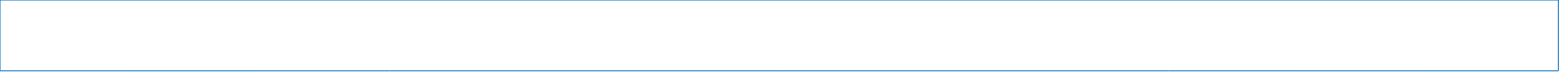 Аты-жөні, тегі:Әбілғазыұлы Әділет Жолдыбай                                                              (Жеке құжаты бойынша толтырылады, жеке куәлігі)Туған жылы, айы, күні: 04.07.2004 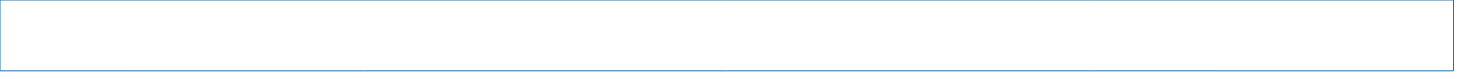 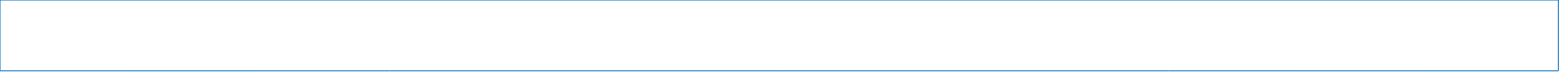 Мекен жайы:Акт обл ... Жарлы. ауылы Ален Макыбаев 20                                     (Тіркелген мекен жайы)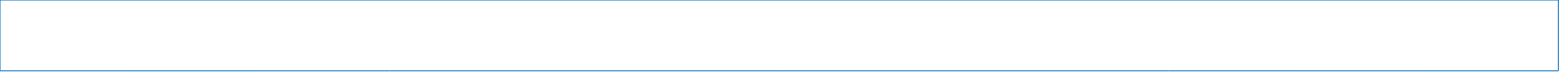                                      (Тұрғылықты мекен жайы)Байланыс телефон: 87775583363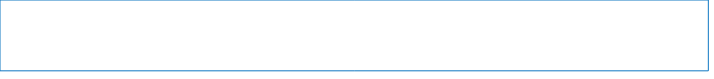 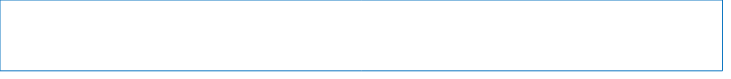                                                                                                 (ұялы)                                                                    (үй)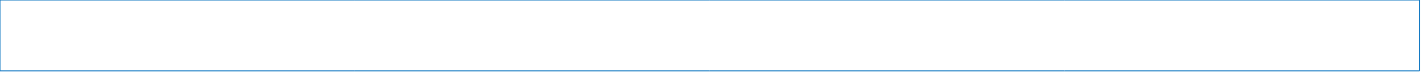 Электрондық поштасы: abilgazyadilet@mail.ru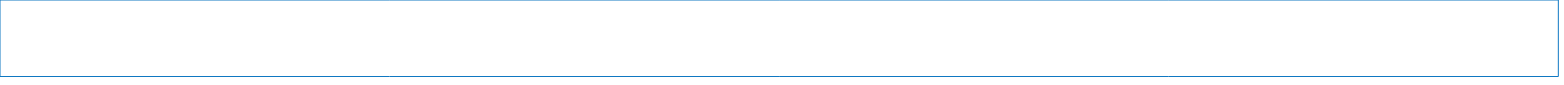 Ата-анасы: Есқалиева Нұрбақыт  Андрейқызы     Анасы:                                                                               (Толық аты-жөні, тегі)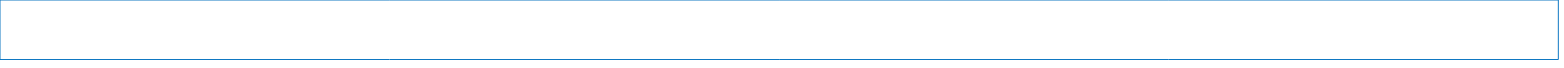      Жұмыс орны:      Лауазымы: 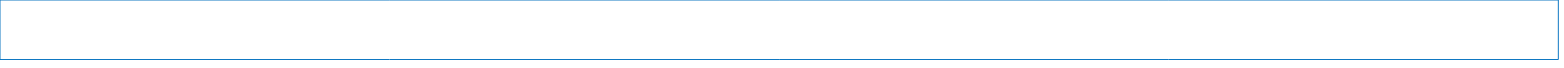      Байланыс телефоны:87054759912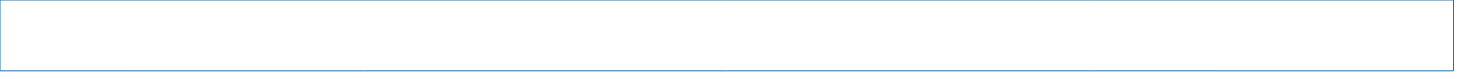 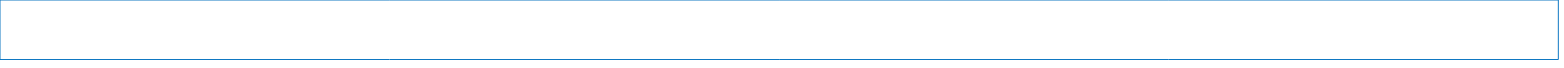      Әкесі: Қаленов Абілғазы Жолдыбайұлы                                                                                                                                                                            (Толық аты-жөні, тегі)     Жұмыс орны: орта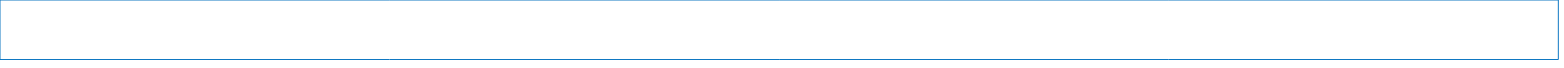      Лауазымы: 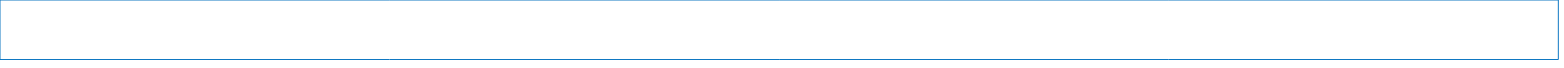      Байланыс телефоны: 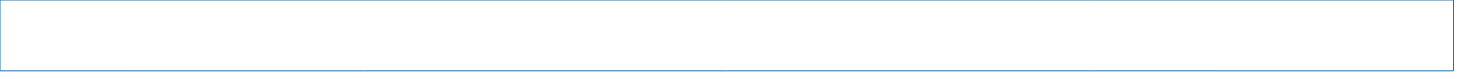 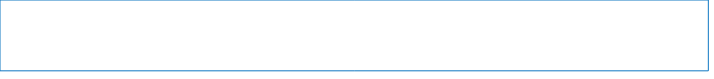 Отбасындағы бала саны:5 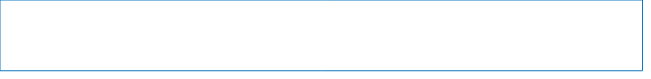 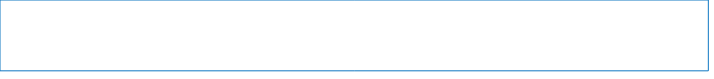 8. Таңдау пәні:                   1. биология                                                              2.Химия                                            3.                                                               4.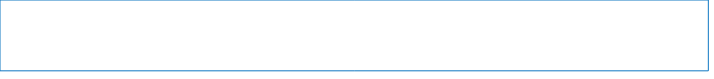 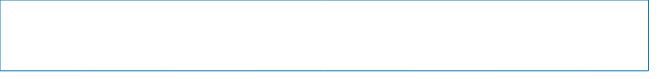 9. Басым бағыттары:спортбак     Инженерия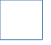      Педагогика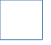 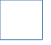      Медицина 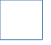  Биотехнология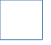  IT технология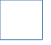  Робототехника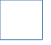 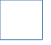  Ғылым  Құрылыс ісі, архитектура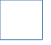  Журналистика 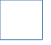 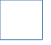  Шет тілдері  Өнер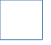 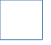  Экономика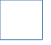  Әскери іс  Юриспруденция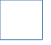  Мұнайгаз ісі/геология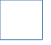  Қызметтер 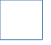 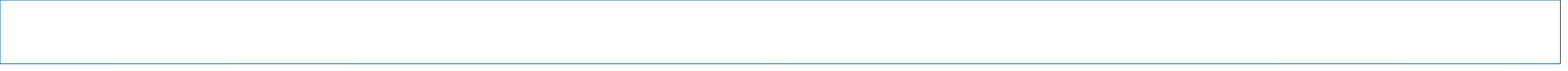  Басқа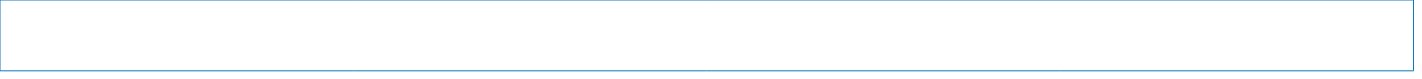 10. Басым ЖОО: 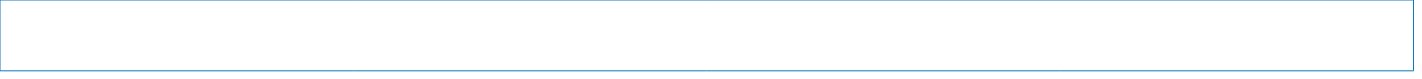 13. Участие в олимпиадах, конкурсах, конференциях, спартакиадах: 14. Выездные курсы: 15. Успеваемость:           16. Интересы и увлечения: 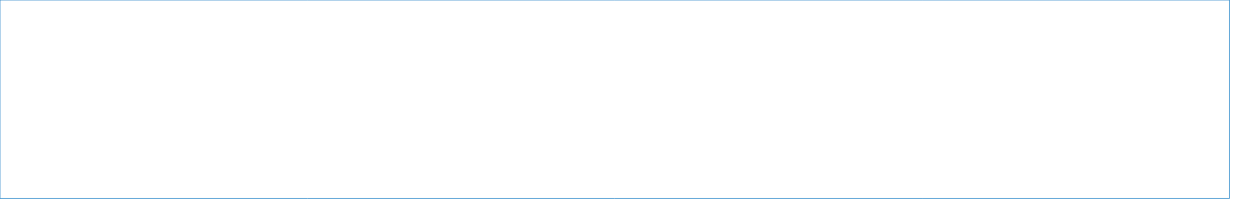           17. Характеристика материального и социального положения семьи: 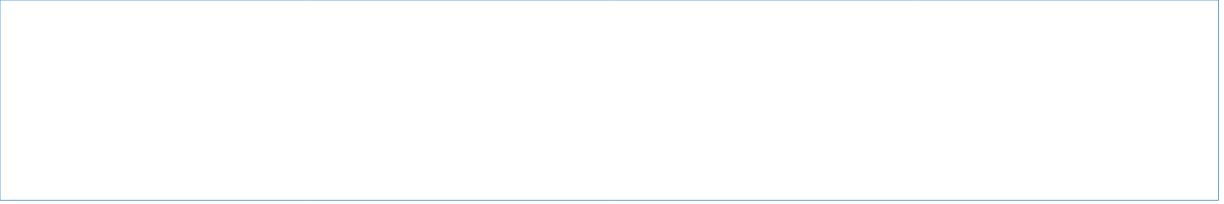 ГодНаименованиеуровеньпредметРезультат(место)Чем отмечен (грамота, диплом, сертификат)ГодСтрана Направлние (наименование) курсовУровень  (областной, региональный, республиканский, международный)Четверть 1234итоговая